Religious Education Year: Two     	Teacher: Miss Harker		Week Beginning: 11th May 2020 Our RE topic for this half term focuses on Pentecost and how we can share Jesus’ Good News. This week I would like you to read God's Story 2 Page 84-85 and acts 2 1-4 and answer the questions below: How did the friends feel after Jesus had gone back to his Father?Have you ever felt like this?What happened on Pentecost day?What did the friends do?How do you think they felt then?How did they make other people feel?How might we spread the word about the Good News of Jesus’ love?Now that you have thought about how the disciples felt after Jesus went back to Heaven and discussed what they did. I would like you to find all the words in the passage that tell how the friends of Jesus felt. Write the sad ones in blue, the happy ones in red. Can you make up a short prayer thanking Jesus for sending the Holy Spirit, sharing joy and happiness? Remember to make it look beautiful to spread the joy. Don’t forget to email me when you have finished – y.harker300@durhamlearning.net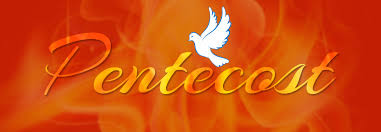 